ИСЛАМСКИЙ ПРОСВЕТИТЕЛЬСКИЙ ЦЕНТР «БАБУЛЬ – АБВАБРелигиозная организацияБабуль – Абвабمنظمة  دينية   باب   الابوابReligion organization “Babul-Аbvab”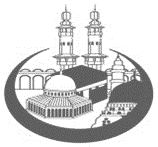 Исламский Университет им.Шейха Абдулла-Афандиالجامعة الاسلامية باسم الشيخ عبد الله افندي                                                                  Islamic University of   Sheikh Abdulla-Afandi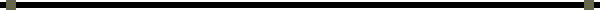 Дербент, ул. Гагарина 42, www.babulabvab.ru, babul-abvab@yandex.ru, Резолюция по итогам:международной научно - практической конференции «Дербент – уникальное наследие России»(источник концепции межрелигиозной и межнациональной гармонии в эпоху глобальных процессов)(1 марта 2017 г.)- рассматривать духовные ценности религии Ислам, как источник стабильности, безопасности и основы межрелигиозной и межнациональной гармонии, без которых невозможно представить стабильное развитие современного общества, как фактор утверждения мира, стратегической стабильности, единства общества в современной России и в других странах.- поддержать позицию и усилия религиозных деятелей в деле развития межнационального диалога и межрелигиозного согласия в межгосударственных отношениях как на внутриисламском, так и на международном уровнях.- консолидация и конструктивное взаимодействие деятельности органов государственной власти, местного самоуправления, общественных объединений и религиозных организаций для утверждения в светской и религиозной   общественной среде республики принципов гуманизма, толерантности    и веротерпимости.- популяризировать на всех информационных площадках уникальность Исламского просветительского центра «Бабуль – Абваб» и пример мусульман г. Дербента обладающего уникальным историческим наследием и огромным опытом добрососедских отношений между проживающими здесь народами, что является достойнейшим примером для подражания, подчеркивают особую миссию г. Дербента, не только от соприкосновения с древнейшими  памятниками истории и архитектуры, но и в гармонизации межнациональных и межконфессиональных отношений по сохранению и развитию традиций мирного уважительного сосуществования с представителями других религий.- продолжить взаимодействие с органами государственной власти по реализации «Стратегии государственной национальной политики до 2025 г.», в т.ч. по предупреждению и предотвращению религиозных конфликтов, в противостоянии пропаганде экстремизма и терроризма.- создание благоприятных условий для позитивного развития государственно-конфессиональных и межконфессиональных отношений в республике с учетом этнокультурного и религиозного многообразия с поддержкой духовно – патриотических инициатив.- создать информационную площадку на базе сайте ИПЦ «Бабуль – Абваб», с дальнейшим продвижением на информационные площадки партнеров, для всеобщего обсуждения принятых или разрабатываемых мусульманскими организациями решений (фетв) по правовым, общественным, политическим вопросам.- объединение усилий государственных, муниципальных органов власти, общественных, религиозных, молодежных объединений в деле возрождения традиций народной дипломатии, добрососедства и воспитания населения в духе национальной и религиозной терпимости и неприятия идеологии религиозно-политического экстремизма.- направить действия оптимизацию социальной среды (в целом), в которой находятся молодые россияне, ее улучшение, создание в ней пространств для конструктивного взаимодействия, стимулирования у молодежи положительных эмоций от участия в реализации социальных проектов, от анализа достижимых перспектив, а также от реального опыта решения проблем молодого поколения.- совместно с молодежными, религиозными и общественными объединениями продолжить поиск новых форм и методов противодействия экстремистским проявлениями в сети Интернет.- развитие этнографического и религиозного туризма и сопутствующих видов деятельности, паломничества по святым для мусульман местам в РФ и странах СНГ, как одному из наиболее эффективных способов расширения представлений о народах, национальных культурах и религиях, а также формирование этнокультурной инфраструктуры, совместно с Министерством по туризму и народным художественным промыслам Республики Дагестан.- поддержать проект Московского государственного лингвистического университета по созданию Международного сетевого университета духовного образования государств – участников СНГ.- объявить международную научно - практическую конференцию «Дербент – уникальное наследие России» (источник концепции межрелигиозной и межнациональной гармонии в эпоху глобальных процессов) ежегодной.---------Имам Исторической Джума – мечети г. Дербента Шейх Исамудин СаидовСоветник Полномочного представителя Главы РД в южном территориальном округе РД Фетуллаев Али М.Зам. главы администрации г. Дербента Алирзаев Джалал И.Зам. главы администрации Дербентского района Эмиргамзаев Садир Г.Член Общественной палаты РД Казибеков Вагаб Г.Зав. кафедрой ЮНЕСКО по Северному Кавказу Сеидова Гюльчохра Н.Профессор Факультета теологии Мармаринского университета доктор Рамазан АйваллыПредседатель диссертационного совета МГЛУ – доктор философских наук, профессор Сухарев Юрий А.Представитель Председателя Управления мусульман Кавказа в Северном Азербайджане Шейх Эльнур ЭфендиПолномочный Представитель Председатель Управления мусульман Кавказа в РД и Северного Кавказа Керимов Шигабудин А.Шейх Хурсанмурад Шарипов Республика ТаджикистанШейх Магамед Зикриёев Республика УзбекистанЗам. Муфтия Республики Ингушетия Хаштыров Магомед М.Директор филиала ДГУ г. Дербент Абдулкеримов Исмаил З.Проректор Исламского университета им. имама Ашъари Османов Шамиль М.Ректор Исламског университета им. Шейха Абдула-Афанди Саидов Ариф Э.Директор ДЮСШ г. Дербент Магомедов Рамазан И.Имам г. Каспийска Хидирбеков Каримулла ХаджиИмам п. Манаскент  Алибеков Магомедрасул М.Председатель Совета имамов Дербентского района Каибов  Адиль  А.Председатель Совета имамов Ахтынского района Абдугашимов Абдулгашим Д.Председатель Совета имамов Магарамкентского района Пашаев Сулейман Р.Председатель Совета имамов Табасаранского района Абдуразаков Рамазан Т.Председатель Совета имамов Рутульского района Таиров Абдуссамед М.Председатель Совета имамов Сулейман – Стальского района Рустамов Рамазан К.